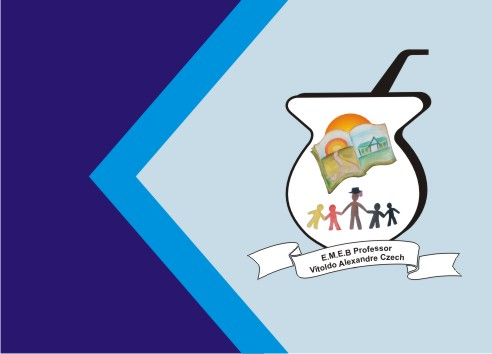 ATIVIDADE DE INGLÊS - 4º ANOCatanduvas, April19th 2021Today is MondayGreetings and commands – Cumprimentos e commandosResponda as perguntas corretamente: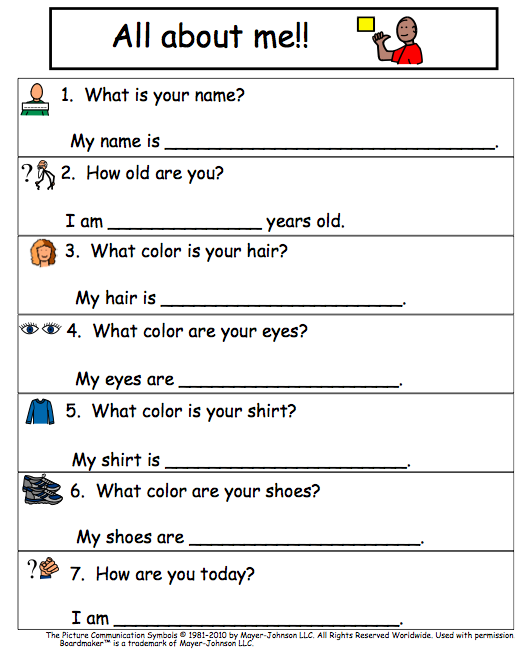 